Data 6 giugno 2016                                          Firma ___________________________________________Curriculum Vitae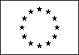 Informazioni personaliNomePirola Rossano VaniaIndirizzovia degli Alpini, 4 – 24040 Bottanuco BG ItaliaTelefono+39 035 906365     +39 347 7260799E-mailrossano.pirola@gmail.comNazionalitàItalianaData di nascita12/09/1974Esperienza lavorativa• Date (da – a)02/2014 - oggi• Nome e indirizzo del datore di lavoroUBI Academy S.C.r.l. – Corporate University del Gruppo UBI Banca• Tipo di azienda o settoreProgettazione e erogazione di formazione bancaria• Tipo di impiegoResponsabile Affari Generali e Coordinamento, Responsabile Qualità (ISO 9001:2009)• Principali mansioni e responsabilitàGestione dei finanziamenti alla Formazione (fondi interprofessionali, regionali, europei), adempimenti societari e bilancistici, gestione e sviluppo del Sistema Gestione Qualità. Responsabile per l’Emergenza.• Date (da – a)11/2007 – 01/2014• Nome e indirizzo del datore di lavoroUBI Banca S.c.p.a.• Tipo di azienda o settoreCapogruppo del Gruppo Bancario UBI Banca• Tipo di impiegoProfessional dei Sistemi Retributivi (Compensation & Benefit)• Principali mansioni e responsabilitàAnalisi posizionamento e benchmarking retributivo; ideazione, progettazione e gestione di meccanismi incentivanti.• Date (da – a)07/2003 – 11/2007• Nome e indirizzo del datore di lavoroBPU Banca (UBI Banca S.c.p.a. dal 04/2007)• Tipo di azienda o settoreCapogruppo del Gruppo Bancario Banche Popolari Unite (poi Unione di Banche Italiane)• Tipo di impiegoAddetto Pianificazione e Costi del Personale• Principali mansioni e responsabilitàBudgeting e Forecasting Spese del Personale e dimensionamento organici.• Date (da – a)01/1999 – 07/2003• Nome e indirizzo del datore di lavoroBanca Popolare di Bergamo – Credito Varesino• Tipo di azienda o settoreCapogruppo del Gruppo Bancario BPB-CV• Tipo di impiegoSpecialista Contabilità del Personale (Vice Responsabile dal 01/2002)• Principali mansioni e responsabilitàServizi amministrativi; contabilità del Personale; paghe e contributi.Istruzione e formazione• dal 1999 al 2015Corso di abilitazione per lavoratori incaricati di attuare le misure di prevenzione incendi, lotta antincendio e gestione delle emergenze nei luoghi di lavoro - D.Lgs. 81/08 (Responsabile per l’emergenza di uno stabile in Bergamo classificato a “rischio medio”).Corso “Fondi Europei per le imprese - Focus pratico per progettare, gestire e rendicontare un progetto europeo”.• 04/2001Laurea in Economia Bancaria, Finanziaria e Assicurativa.• Nome e tipo di istituto di istruzione o formazioneUniversità Cattolica del Sacro Cuore – Milano MI• 1994Diploma in Ragioneria• Nome e tipo di istituto di istruzione o formazioneI.T.C. Maironi da Ponte – Presezzo BGCapacità e competenze personaliPrima linguaItalianoAltre lingueInglese• Capacità di letturaBuono• Capacità di scritturaBuono• Capacità di espressione oraleBuonoTedesco• Capacità di letturaElementare• Capacità di scritturaElementare• Capacità di espressione oraleElementareIl sottoscritto conferma che quanto sopra dichiarato corrisponde a verità, ai sensi dell'art. 47 del D.P.R. 28 dicembre 2000, n. 445Il sottoscritto autorizza il trattamento dei dati personali contenuti nel presente curriculum vitae in base all’art. 13 D.Lgs. 196/2003.